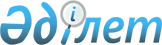 Об установлении единых ставок фиксированного налога на 2014-2016 годы по Енбекшиказахскому району
					
			Утративший силу
			
			
		
					Решение маслихата Енбекшиказахского района Алматинской области от 07 октября 2013 года N 21-7. Зарегистрировано Департаментом юстиции Алматинской области 15 ноября 2013 года N 2459. Утратило силу решением Енбекшиказахского районного маслихата Алматинской области от 9 февраля 2017 года № 12-3      Сноска. Утратило силу решением Енбекшиказахского районного маслихата Алматинской области от 09.02.2017 № 12-3 (вводится в действие по истечению десяти календарных дней после дня его первого официального опубликования).

      Примечание РЦПИ:

      В тексте документе сохранена пунктуация и орфография оригинала.

      В соответствии с пунктом 2 статьи 422 Кодекса Республики Казахстан "О налогах и других обязательных платежах в бюджет" от 10 декабря 2008 года Енбекшиказахский районный маслихат РЕШИЛ:

      1. Установить единые ставки фиксированного налога для всех налогоплательщиков, осуществляющих деятельность на территории Енбекшиказахского района на 2014-2016 годы согласно приложения.

      2. Считать утратившим силу решение Енбекшиказахского районного маслихата N 53-1 от 16 августа 2011 года "Об установлении единых ставок фиксированного налога на 2011-2013 годы" (зарегистрировано в Реестре государственной регистрации нормативных правовых актов 16 сентября 2011 года за N 2-8-181, опубликовано в газете "Енбекшиказах" от 14 октября 2011 года N 42).

      3. Контроль за исполнением настоящего решения возложить на постоянную комиссию районного маслихата "По вопросам соблюдения законодательства и бюджету".

      4. Настоящее решение вступает в силу со дня государственной регистрации в органах юстиции и вводится в действие по истечении десяти календарных дней после дня его первого официального опубликования.

 Единые ставки фиксированного налога на 2014-2016 года для всех
налогоплательщиков осуществляющих деятельность на территории
Енбекшиказахского района
					© 2012. РГП на ПХВ «Институт законодательства и правовой информации Республики Казахстан» Министерства юстиции Республики Казахстан
				
      Председатель 21-сессии

      районного маслихата

Г. Кураметова

      Секретарь

      районного маслихата

А. Талкамбаев

      СОГЛАСОВАНО:

      Руководитель Государственного

      учреждения "Налоговое управление

      по Енбекшиказахскому району"

Ашуов Кайрат Зикенович
Приложение к решению
Енбекшиказахского маслихата
от 07 октября 2013 года N 21-7
"Об установлении единых ставок
фиксированного налога на 2014-2016 годы
по Енбекшиказахскому району"N

Наименование налогооблагаемого

объекта

Единые фиксированные

налоги (в месячных

расчетных показателях)

1

2

3

1

Игровой автомат без выигрыша,

предназначенный для проведения игры с

одним игроком

2

2

Игровой автомат без выигрыша,

предназначенный для проведения игры с

участием более одного игрока

2

3

Персональный компьютер, используемый

для проведения игры

2

4

Игровая дорожка

5

5

Карт

2

6

Бильярдный стол

4

